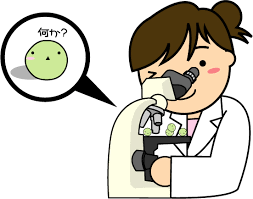 パフォーマンステスト　～顕微鏡編～みなさんこんにちは。パフォーマンステストは初めての試みですが、楽しんでテストをしましょうね。「実験の技能」をチェックするテストですが、ビビらずにチャレンジしましょう。では早速やってみよう！問題１　顕微鏡の名称と使い方について（　　　　）にあてはまることばをかきなさい。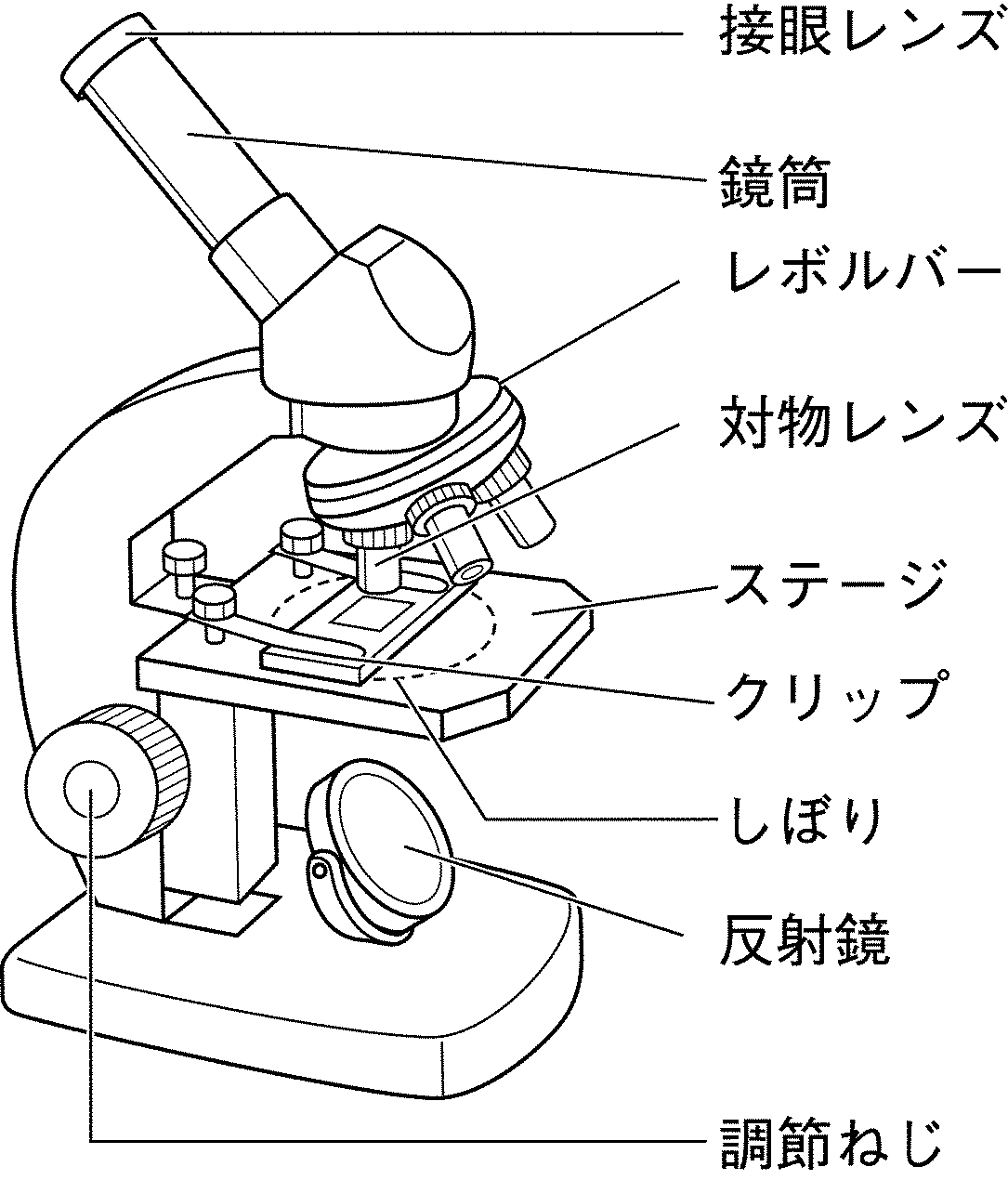 ①　顕微鏡はアーム（うで）をしっかりと持って体に　　　つけて運ぶ。そして（　　直射日光　　　）が　　　当たらない水平で平らな台の上に置く。②　視野の明るさは反射鏡と（　　しぼり　　）または備え付けのライトで調整する。③　ピント合わせは（　　調節ねじ　　）で行い、対物レンズとステージをできるだけ近づけてから遠ざけていくように操作する。　④　拡大倍率は接眼レンズと対物レンズの積になります。　　　１０倍の接眼レンズと４０倍の対物レンズで見たと　　　きの倍率は（　　　　　　　倍）になります。問題２　オオカナダモのプレパラートを作りましょう。　　　完成したら挙手をして先生に見せましょう！　　　→　　　→　問題３　１００倍と４００倍でピントを合わせましょう。　→完成したら挙手をして先生のチェックを受けよう！→　　　　　１年　　組　　番　氏名　　　　　　　　　　